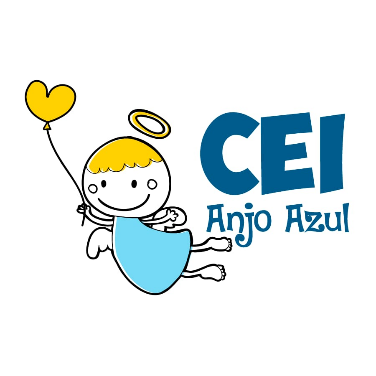 CENTRO DE EDUCAÇÃO INFANTIL ANJO AZULRua 31 de Março/nº 1508Lacerdópolis – SCCEP: 89660 000 Fone: (49) 3552 0279Coordenadora: Marizane Dall’OrsolettaE mail: ceianjoazullacerdopolis@gmail.com Blog: www.ceianjoazul.blogspot.comARTES – PROFESSORA ANA CAROLINE SEMANA: 24/08 Á 28/08(2 HORAS SEMANAIS- PLATAFORMA/WHATSAPP)MATERNAL llOLÁ QUERIDAS CRIANÇAS!SUGESTÃO DE ATIVIDADE:ENTREGUE UMA REVISTA PARA A CRIANÇA E DEIXE ELA RASGA-LÁ, APÓS ISSO ENTREGUE UMA FOLHA DE PAPEL E COLA.FAÇA UMA COLAGEM COM OS PEDACINHOS DA REVISTA.USANDO SUA PRÓPRIA CRIATIVIDADE PARA CRIAR O QUE QUISER ATRAVÉS DA COLAGEM.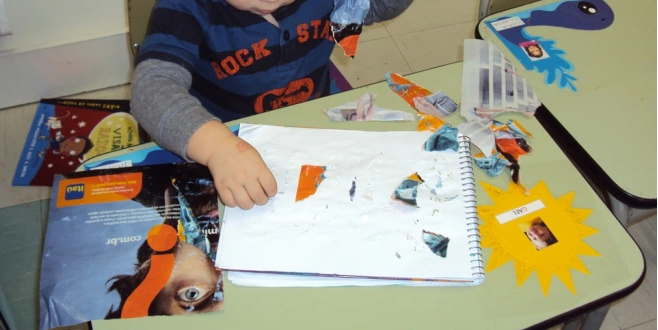 CUIDEM- SE, ÓTIMA SEMANA À TODOS.